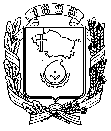 АДМИНИСТРАЦИЯ ГОРОДА НЕВИННОМЫССКАСТАВРОПОЛЬСКОГО КРАЯПОСТАНОВЛЕНИЕ24.05.2023                                    г. Невинномысск                                       № 701Об отмене постановления администрации города Невинномысска                           от 23.08.2022 № 1267В соответствии с федеральными законами от 27 июля 2010 года           № 210-ФЗ «Об организации предоставления государственных и муниципальных услуг», от 21 ноября 2022 г. № 455-ФЗ «О внесении изменений в Федеральный закон «О государственных пособиях гражданам, имеющим детей», Законом Ставропольского края от 27 января 2023 г. № 2-кз «О признании утратившими силу отдельных законодательных актов (положений законодательных актов) Ставропольского края», протестом прокуратуры города Невинномысска от 21.04.2023 постановляю: 1. Отменить постановление администрации города Невинномысска               от 23.08.2022 № 1267 «Об утверждении административного регламента предоставления комитетом по труду и социальной поддержке населения администрации города Невинномысска государственной услуги «Осуществление предоставления ежемесячной денежной выплаты на ребенка в возрасте от трех до семи лет включительно в соответствии с Законом Ставропольского края от 09 апреля 2020 г. № 49-кз «О ежемесячной денежной выплате на ребенка в возрасте от трех до семи лет включительно» («Невинномысский рабочий», 27.08.2022 № 66).2. Опубликовать настоящее постановление в газете «Невинномысский рабочий», а также разместить в сетевом издании «Редакция газеты «Невинномысский рабочий» и на официальном сайте администрации города Невинномысска в информационно-телекоммуникационной сети «Интернет».Глава города НевинномысскаСтавропольского края                                                                    М.А. Миненков